Hierbij bied ik uw Kamer de nota naar aanleiding van het verslag aan over de Concept-evaluatie-opdracht Wet veiligheidsregio’s (Kamerstuk 29517, nr 166).
De Minister van Justitie en Veiligheid,Ferd Grapperhaus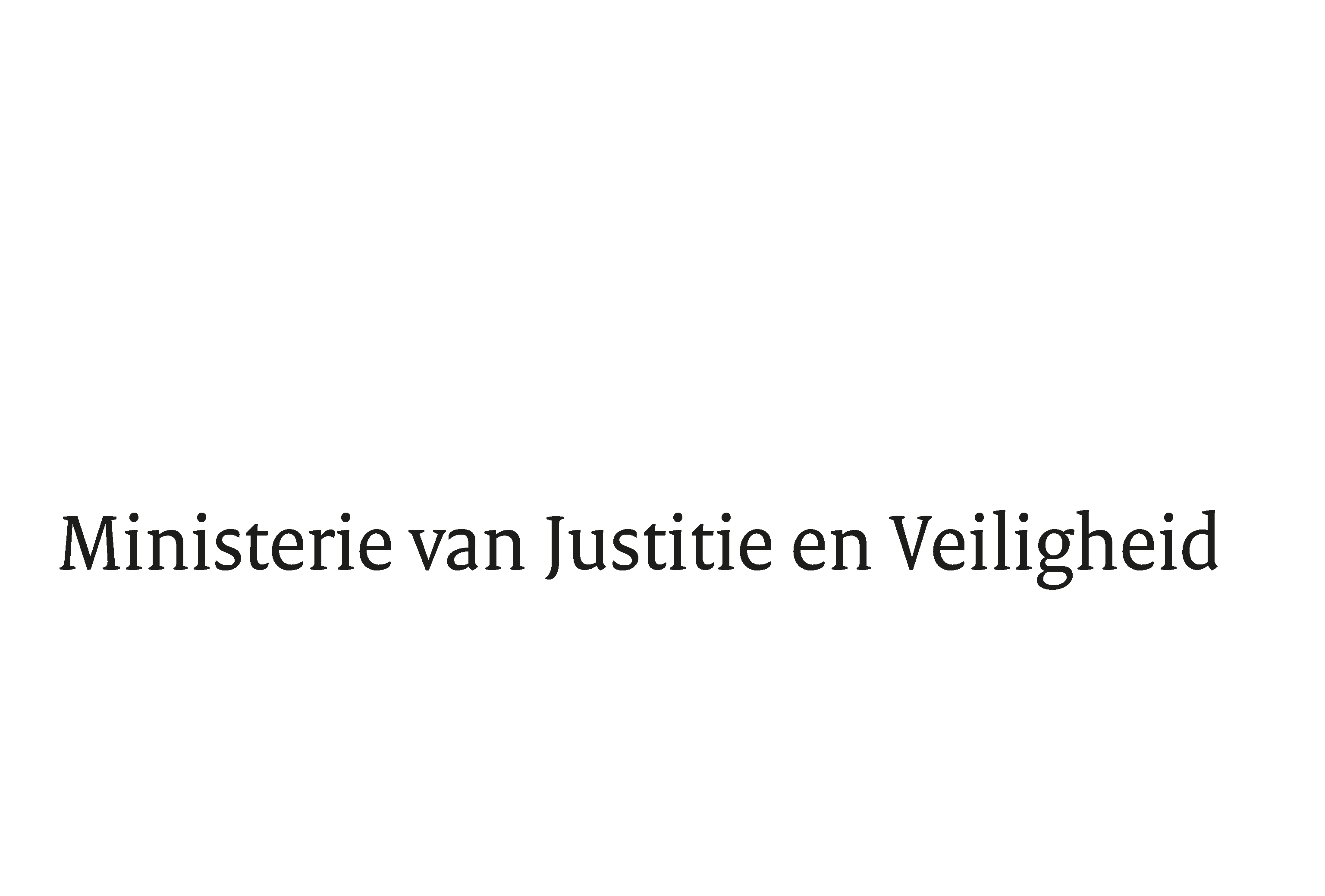 > Retouradres Postbus 20301 2500 EH  Den Haag> Retouradres Postbus 20301 2500 EH  Den HaagAan de Voorzitter van de Tweede Kamerder Staten-GeneraalPostbus 200182500 EA  DEN HAAGAan de Voorzitter van de Tweede Kamerder Staten-GeneraalPostbus 200182500 EA  DEN HAAGDatum18 juni 2019OnderwerpNota naar aanleiding van het verslag over de Concept evaluatie-opdracht Wet veiligheidsregio'sDirectoraat-Generaal Politie en Veiligheidsregio’s Directie Veiligheidsregio's en CrisisbeheersingTurfmarkt 1472511 DP  Den HaagPostbus 203012500 EH  Den Haagwww.rijksoverheid.nl/jenvOns kenmerk2628865Uw kenmerkVSO 29517-166Bijlagen1Bij beantwoording de datum en ons kenmerk vermelden. Wilt u slechts één zaak in uw brief behandelen.